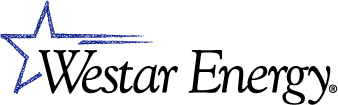 FORMULA RATE UPDATESPursuant to Docket ER08-396, the Transmission Formula Rate and Protocols filed with the Commission on September 26, 2008 became effective October 1, 2008.  Under the protocols, Westar is required to post the results of projected ATRR calculation by October 15 of each year. PROTOCOLS:Current protocols - effective beginning October 1, 2008Westar Formula Rate Protocols 2014 RATE YEAROctober 15, 2013 Posting- Projected UpdateThis update contains projections for 2014, built upon the 2012 Actual Information of the Westar Energy Transmission Formula Rate for Rate Year 2014.TransmissionFormulaRate_(TFR)_ATRR_Projected_(2014_Rate_Year)- updated.xlsxFormula Rate Customer Meeting Materials: The Customer meeting related to the October 15, 2013 Update will be held at the Westar Corporate offices, 10 am, on Tuesday October 29, 2013.Presentations will be posted closer to the date of the Customer Meeting.